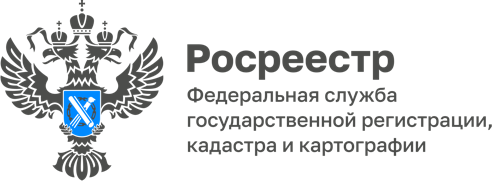 Виды ответственности арбитражных управляющих	Арбитражный управляющий является ключевой фигурой в делах   о банкротстве граждан и юридических лиц, в связи с чем, вопрос его ответственности приобретает особую актуальность.	С целью защиты прав участвующих в деле о банкротстве лиц от непрофессиональных или недобросовестных действий (бездействия) арбитражного управляющего предусмотрен правовой механизм воздействия на него в виде привлечения к различным видам ответственности: дисциплинарной, административной, уголовной, гражданско-правовой.	Являясь членом саморегулируемой организации арбитражных управляющих, за неисполнение норм и правил, предусмотренных правилами и стандартами саморегулируемой организации, арбитражный управляющий может быть привлечен к дисциплинарной ответственности.	К мерам дисциплинарного воздействия, применяемого саморегулируемой организацией, относятся: вынесение предписания, предупреждение, наложение штрафа, рекомендация об исключении лица из членов саморегулируемой организации, иные установленные внутренними документами саморегулируемой организации меры.	Административная ответственность арбитражного управляющего за неправомерные действия при банкротстве и за неисполнение обязанностей, предусмотренных Законом о банкротстве предусмотрена Кодексом РФ об административных правонарушениях. КоАП РФ предусматривает административную ответственность виде наказаний: предупреждения и штрафа в размере от 25 000 до 50 000 рублей, а в случае повторного совершения административного правонарушения - дисквалификацию сроком от шести месяцев до трех лет.	От преступных посягательств арбитражных управляющих нормами уголовного кодекса РФ предусмотрена уголовная ответственность. Они подлежат уголовной ответственности в случаях хищения или утаивания собственности должника в целях личного обогащения, сокрытия информации об имущественных правах и обязанностях должника, передачи имущества должника иным лицам, фальсификации документальной отчетности должника.	При этом, следует отметить, что УК РФ действует в отношении арбитражных управляющих в случаях, если преступные деяния последних причинили лицам, участвующим в деле, крупный ущерб, который превысил два миллиона двести пятьдесят тысяч рублей. 	В силу действующего законодательства РФ арбитражный управляющий несет гражданско-правовую ответственность за убытки, причиненные им в результате неисполнения или ненадлежащего исполнения возложенных на него обязанностей в деле о банкротстве. Для привлечения арбитражного управляющего к ответственности за убытки обязательным условием является наличие его вины.	«Обращаем внимание арбитражных управляющих на необходимость добросовестно исполнять возложенные Законом о банкротстве обязанности, а также на недопустимость нарушения положений законодательства о банкротстве», - отмечает руководитель Управления Росреестра по Волгоградской области Наталья Сапега.С уважением,Балановский Ян Олегович,Пресс-секретарь Управления Росреестра по Волгоградской областиMob: +7(937) 531-22-98E-mail: pressa@voru.ru